English    9.ročník    25.5.-29.5.1, Opakovací testík 2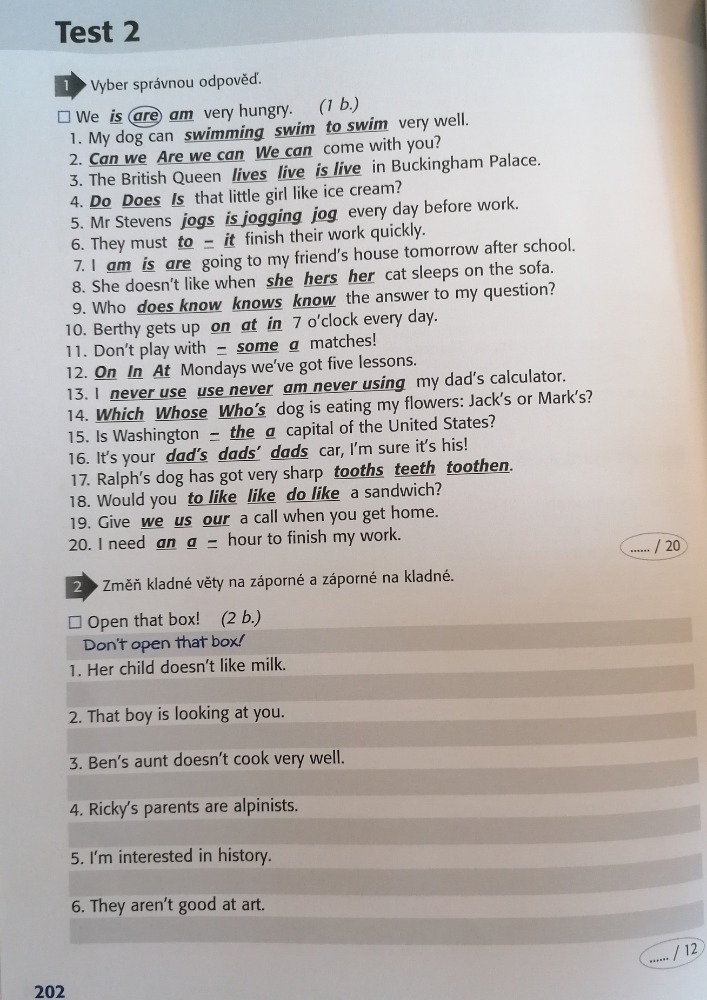 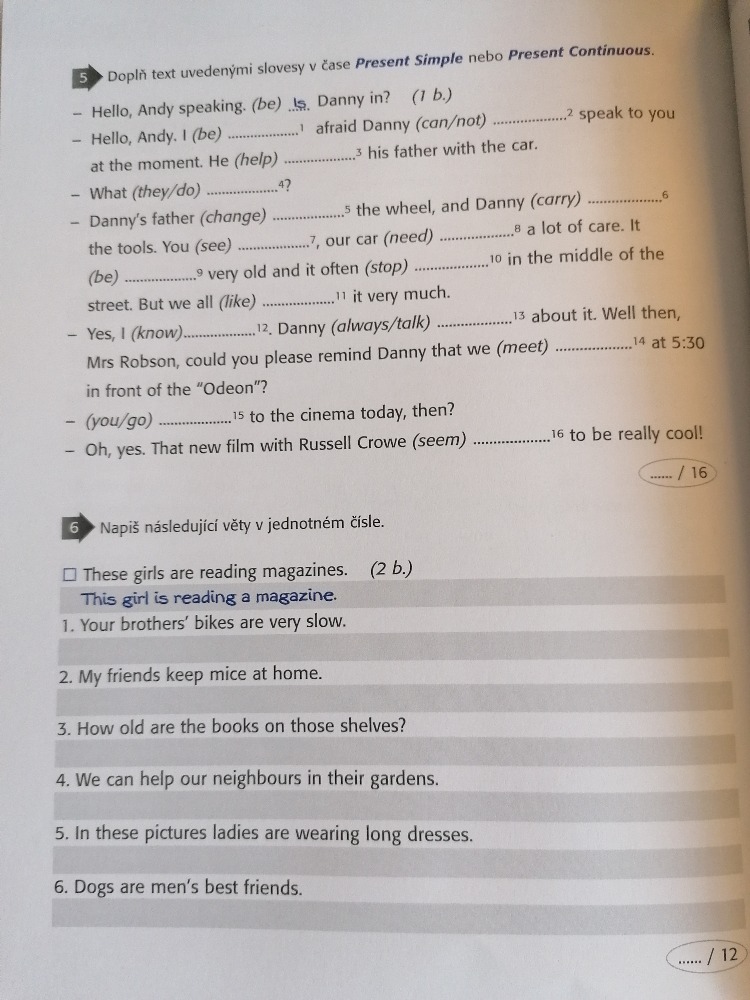 